附件 一  报价承诺函报价承诺函佛山市三水区国睿再生资源回收有限公司：针对贵司关于佛山市三水区国睿再生资源回收有限公司南部厨余垃圾处理中心厨余垃圾高温好氧发酵产出物回收处置权，经阅读公告内容，确认已充分了解竞价流程及竞价规则。我司现承诺并愿意参与本次南部厨余垃圾处理中心厨余垃圾高温好氧发酵产出物回收处置权竞价工作。报价人名称(加盖公章):法定代表人(签名或盖章):联系人：联系电话：日期：附件二厨余垃圾产出物竞价报价单单位信息报价单位（公章）：报价时间 ：     年   月   日附件三报价人的营业执照复印件佛山市三水区国睿再生资源回收有限公司：现附上我方的营业执照复印件，并承诺其真实有效。报价单位的营业执照(复印件加盖公章)附件四     报价人相关的工商许可文件证明资料复印件佛山市三水区国睿再生资源回收有限公司：现附上我方的相关工商许可文件证明资料复印件，并承诺其真实有效。(复印件加盖公章)附件五     法定代表人身份证明书及法定代表人身份证复印件佛山市三水区国睿再生资源回收有限公司：本证明书声明； 注册于            (国家名称)的         (报价人名称)在下面 签字的          (法定代表人姓名、职务)为本公司的合法代表人(须附法定代表人身份证复印件)。特此证明报价人/单位(盖章):                    法定代表人(签名或盖私章):                       日期：                  附件六法定代表人授权书(原件)佛山市三水区国睿再生资源回收有限公司：本委托书声明：在下面签字的          (填写法定代表人姓名、职务)代表(填写报价人名称)   委托在下面签字的    (填写受委托人的姓名、职务)为本公司的合法代表人，就佛山市三水区国睿再生资源回收有限公司南部厨余垃圾处理中心厨余垃圾高温好氧发酵产出物回收处置权。等相关服务的谈判和合同的执行，以我方的名义处理-切与之有关的事宜(相关身份证复印件须附后)。本委托书于. 年  月    日 至      年    月   且签字生效，特此声明。法定代表人签字：                      被授权人签字：                        被授权人身份证号码：                  报价单位全称(加盖公章):             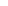 日期：              年      月       日附件七   保证金转账凭证复印件报价单位单位地址报价项目南部厨余垃圾处理中心厨余垃圾高温好氧发酵产出物回收处置权南部厨余垃圾处理中心厨余垃圾高温好氧发酵产出物回收处置权南部厨余垃圾处理中心厨余垃圾高温好氧发酵产出物回收处置权回收单价/单批价格企业法人业务联系人联系方式附  件营业执照处置资质文件营业执照处置资质文件营业执照处置资质文件